Prevent for Further Education and TrainingComplying with the Prevent DutyWhat do I need to know?What is the Prevent Duty?Section 26 of the Counter-Terrorism and Security Act 2015 places a duty on certain bodies, listed in Schedule 3 to the Act, to have "due regard to the need to prevent people from being drawn into terrorism".Counter-Terrorism and Security Act 2015http://www.legislation.gov.uk/ukpga/2015/6/contents/enactedWhat are British Values?British values are defined as "democracy, the rule of law, individual liberty and mutual respect and tolerance for those with different faiths and beliefs"; institutions are expected to encourage students to respect other people with particular regard to the protected characteristics set out in the Equality Act 2010.Equality Act 2010http://www.legislation.gov.uk/ukpga/2010/15/contents?view=plainWhat is Extremism?The government has defined extremism in the Prevent Duty as: "vocal or active opposition to fundamental British values, including democracy, the rule of law, individual liberty and mutual respect and tolerance of different faiths and beliefs." This also includes calls for the death of members of the British armed forces.The Prevent Dutyhttps://www.gov.uk/government/publications/prevent-duty-guidancehttp://www.preventforfeandtraining.org.uk/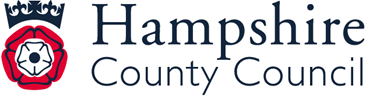 